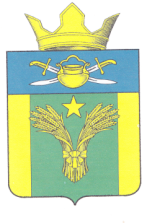 АДМИНИСТРАЦИЯ МАЙОРОВСКОГО СЕЛЬСКОГО ПОСЕЛЕНИЯ КОТЕЛЬНИКОВСКОГО МУНИЦИПАЛЬНОГО РАЙОНА ВОЛГОГРАДСКОЙ ОБЛАСТИот  10.01.2022 г                                                                  №  18О внесении изменений в постановление администрации Майоровского сельского поселения от 03.09.2018 г. № 42 «Об утверждении административного регламента предоставления администрацией Майоровского сельского поселения Котельниковского муниципального района Волгоградской области муниципальной услуги «Принятие документов, а также выдача решений о переводе или об отказе в переводе жилого помещения в нежилое или нежилого помещения в жилое помещение»»  В соответствии с постановлением Администрации Волгоградской области от 11.12.2021 г. № 678-п «О признании утратившим силу постановления Администрации Волгоградской области от 09 ноября 2015 г. № 664-п «О государственной информационной системе «Портал государственных и муниципальных услуг (функций) Волгоградской области», администрация Майоровского сельского поселения Котельниковского муниципального района Волгоградской области постановляет:Внести в административный регламент предоставления администрацией  Майоровского сельского поселения Котельниковского муниципального района Волгоградской области муниципальной услуги «Принятие документов, а также выдача решений о переводе или об отказе в переводе жилого помещения в нежилое или нежилого помещения в жилое помещение», утвержденный постановлением администрации Майоровского сельского поселения от 03.09.2018 г. № 42 (далее - административный регламент), следующие изменения:1.1. В абзаце третьем пункта 1.3.2 административного регламента слова «), в государственной информационной системе "Портал государственных и муниципальных услуг (функций) Волгоградской области"  (http://uslugi.volganet.ru) (далее - Региональный портал)» исключить.1.2. Абзац одиннадцатый пункта 2.5 административного регламента признать утратившим силу.1.3 В абзаце четвертом пункта 2.6.1 административного регламента слова «портал государственных и муниципальных услуг»- исключить1.4 В абзаце втором-четвертом пункта 5.2 « либо регионального портала государственных и муниципальных услуг» исключить.2. Настоящее постановление вступает в силу со дня его официального обнародования.Глава Майоровского сельского поселения -                                          А.В. ПоповПОСТАНОВЛЕНИЕ 